FCFBE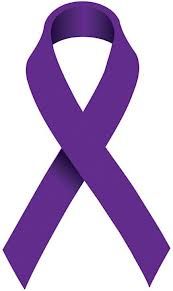 Felnőtt Cisztás Fibrózisos Betegek Egyesülete1042 Budapest, Szigeti József utca 19.Közgyűlési jegyzőkönyvBalatonőszöd, 2015. Július 25.Elnök: Dr. Csiszér Eszter
Alelnök: Marsal GézaJelenlévők: Az Egyesület további tagjai és a közgyűlés meghívott vendégei a csatolt jelenléti ív szerint
Tárgy: 1, A Felnőtt CF Betegek Egyesületének 2015. Évi tevékenységének általános beszámolója2, Határozat elfogadása a balatonőszödi rehabilitációs táborral kapcsolatbanMelléklet: HatározatA közgyűlést a megjelentek számát illetve az alapszabályban foglaltakat figyelembe véve a küldöttek határozatképesnek nyilvánították-1, BeszámolóAz Egyesület vezetőségének jelenlévő tagjai előtt Marsal Géza beszámolt az Egyesület tevékenységéről a 2014-es évben, illetve ismertette a terveket és a már megvalósított eredményeket a 2015-ös évre vonatkozólagRészletesen felvázolta továbbá a közgyűlés előtt a 2015-ben elnyert pályázatok részleteit illetve a tárgyévben további pályázatokon való részvételi szándékot is.A felmerült kérdésekre a vezetőség tagjai válaszoltak, a terveket illetve a beszámolót illetőleg ellenvetés nem merült fel a közgyűlés tagjai részéről.2, A közgyűlés tagjai határozatot fogadtak el egyhangúlag illetve ezt külön írásban is rögzítették az alábbi témában:A 2015.07.24-26 között megrendezett CF rehabilitációs tábor költség hozzájárulása a résztvevőktől 8000 Ft / fő / nap ami elsődlegesen az ellátás, az étkezés költségeinek fedezését szolgálja. A tábor résztvevői az Egyesület bankszámlájára utalják az összeget a tábor befejezését követő maximum egy hónapon belül.Az erről szóró írásbeli határozatot a jegyzőkönyvön kívül is mellékelikA napirendi pontok megtárgyalása után a levezető elnök a közgyűlést berekesztette.Balatonőszöd, 2015.07.25……………………………………….					…..………………………………   Dr. Csiszér Eszter elnök					   Marsal Géza alelnök